Division du premier degréBureau de la formation continueAffaire suivie parPeggy KREMPP-ARCHERTéléphone03 88 45 92 44Mél.peggy.krempp@ac-strasbourg.frAdresse postale65 avenue de la Forêt noire67083 Strasbourg cedex 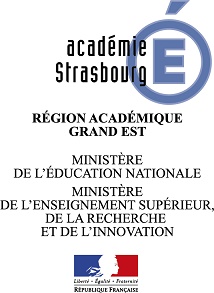 Candidature à une formation linguistique en AllemagneAnnée 2018(Ce document est un formulaire électronique qui peut être directement renseigné sur un ordinateur avant d’être imprimé. Merci d’utiliser cette fonctionnalité et veillez à cliquer sur « activer le contenu » à l’ouverture du document.)I – Identification       Nom :    Prénom : Grade :   Année de naissance : Résidence :administrative :personnelle :  :		Courriel : 	Formation linguistique acquise (diplômes, certificats...)Niveau de langue estimé (Auto-positionnement linguistique : https://www.goethe.de/fr/spr/kup/tsd.html) :	Inscription de cette formation dans votre projet professionnel :En lien avec le projet de l’établissement ?          Oui          Non Avez-vous déjà effectué un stage au Goethe-Institut financé par le fonds de concours LCR ?   Oui		 NonSi oui, précisez l’année : Souhaitez-vous intégrer l’enseignement bilingue ?  Oui	 Non    Sans avisII – Formation choisie et période envisagée pour la formation	Il est impératif de formuler plusieurs vœux.1er voeuDate :  	Lieu :     Stage :  *2ème vœu Date :  	Lieu :     Stage :  *3ème voeuDate :  	Lieu :     Stage :  *      4ème vœu 				Date :  	Lieu :     Stage :  *      5ème vœu 				Date :  	Lieu :     Stage :  **Indiquer le type de stage linguistique choisi, soit un INTENSIF 4 (4 semaines) ou un INTENSIF 2 (2 semaines) – Langue et cultureIII – Avis motivé de l’IEN Fait à   le Retour Bureau de la formation continue –DSDEN 65 avenue de la Forêt noire 67083 STRASBOURG Cedexavant le 22 janvier 2018